Taller 1 - Conocimientos teóricos sobre la violencia familiar y el abuso en EuropaUnidad 1 - Tipos de violencia en las familias europeasEn esta unidad, el alumno aprenderá:Qué es la violenciaQué es la violencia familiarConceptos de violencia de género, violencia de hijos hacia padres, violencia de padres hacia hijos y abuso de personas mayoresViolencia Según la Organización Mundial de la Salud (OMS), la violencia se define como el uso de la fuerza o el poder, de manera intencional, mediante un acto o una amenaza, contra uno mismo o contra otra persona, un grupo o una comunidad, causando o teniendo la probabilidad de causar daño físico o psicológico, muerte o la interrupción del desarrollo. De este concepto surgen cinco puntos clave: su impacto, su intencionalidad, su poder, sus objetivos y su naturaleza (Krug et al., 2002).Este tipo de situaciones pueden implicar el uso de la fuerza física, no sólo contra otros, sino también contra la propia persona, y puede tener consecuencias como traumas, daños psicológicos o la muerte.Violencia familiar La violencia familiar se produce cuando un miembro de la familia amenaza, daña, controla o abusa de otro miembro de la familia. La violencia familiar puede incluir la violencia ejercida por:Un adulto de la familia: por ejemplo, la pareja o el cónyuge, un hijo adulto o un miembro de la familia extensa.Un adulto que formaba parte de la familia, por ejemplo, una expareja o excónyuge.Un adolescente o joven de la familia.La violencia familiar se clasifica como un acto criminal de agresión a parejas y otros miembros de una misma familia. Puede manifestarse de diversas formas, pero generalmente requiere la presencia de malos tratos sufridos por uno de los miembros a manos de otro miembro de la familia.El objetivo de la violencia, en el contexto familiar, es interpersonal, produciéndose entre miembros de la familia o entre parejas íntimas y generalmente dentro del hogar. La violencia familiar se distingue de otros tipos de agresión por la presencia de intimidad y proximidad en las relaciones entre el agresor y la víctima.Según el modelo ecológico de Corsi (1995; citado por Alarcão, 2006), para comprender la violencia en la familia, hay que partir del microsistema de la persona, es decir, la familia, y las interacciones entre sus miembros, teniendo en cuenta factores como la resolución violenta de conflictos, el autoritarismo, la baja autoestima y el aislamiento, siendo necesario encajarlos en el exosistema social. Es necesario ubicar estos factores en el exosistema social, económico y cultural, es decir, la comunidad en la que se encuentra el individuo.Así, junto con los factores de riesgo externos como el estrés, es estrés económico, el desempleo y el alcoholismo, entre otros, el macrosistema en el que se inserta la familia y los valores intrínsecos a la cultura, las normas patriarcales y la religión, que son la base de conceptos como el poder, la obediencia, el uso de la fuerza y la definición de los roles de género, también pueden poner en peligro el equilibrio familiar y favorecer que se produzca una crisis (Alarcão, 2006).El comportamiento de la familia, ante una situación violenta, puede predecirse a través del estudio de patrones anteriores. Es común encontrar, durante la elaboración de la historia de esa familia, situaciones previas en las que el agresor haya presenciado violencia conyugal o haya sido él mismo, o alguien de la familia, víctima de maltrato o abuso sexual (Minuchin, 1982; Rolland, 2000; Alarcão, 2006).1.3 Conceptos de violencia de género, violencia de hijos hacia padres, violencia de padres hacia hijos y abuso de personas mayores.Si bien las investigaciones indican que los hombres son con mayor frecuencia los agresores en la violencia en el contexto familiar y que las mujeres y los niños son con frecuencia las víctimas, no toda la violencia familiar es provocada exclusivamente por los hombres.Cualquier tipo de interacción familiar, incluidas las que se producen entre cónyuges, parientes y aquellas dirigidas contra personas mayores o personas con diversidad funcional, puede implicar violencia familiar.La evidencia sugiere que la desigualdad de género, o la asignación desigual de poder, recursos y opciones basadas en el sexo de una persona, contribuye de forma significativa a la violencia familiar en nuestra comunidad. Esta disparidad, por ejemplo, se manifiesta en las relaciones personales cuando un hombre se siente con derecho a ejercer poder y control sobre su pareja y sus hijos. También puede manifestarse en la idea de que las personas no binarias o que no se ajustan a las normas de género son menos merecedoras de seguridad e inclusión social.La violencia familiar afecta a personas de todas las edades, situaciones económicas y orígenes culturales y raciales. Sin embargo, debido a factores como la discapacidad, la discriminación por motivo de edad, los antecedentes penales, la homofobia, el racismo y otros tipos de discriminación, algunos grupos están sujetos a efectos específicos y obstáculos sistemáticos.Es crucial entender que quienes emplean la violencia familiar son los responsables, ya que se trata de un comportamiento coercitivo y controlador. La violencia no es culpa ni responsabilidad de la víctima. Los servicios que interactuan con los agresores deben responsabilizarlos por sus acciones,  reducir su uso de la violencia y brindarles la oportunidad de modificar su comportamiento. No hay justificaciones para emplear la violencia, el abuso o los comportamientos controladores contra otra persona, aunque pueda haber variables que los refuercen o agraven, como la propia experiencia de violencia vivida por parte del agresor, una lesión cerebral o el consumo de drogas o alcohol.Esto también se relaciona con las responsabilidades parentales del agresor. Un progenitor que maltrata y lastima a sus hijos o que ejerce violencia contra otro progenitor o miembro de la familia, está eligiendo exponer a sus hijos a la violencia familiar y  los expone a las secuelas del maltrato.Violencia conyugal/Violencia de pareja íntimaLas mujeres son las víctimas más comunes, una de cada tres mujeres en todo el mundo ha sido golpeada, forzada a mantener relaciones sexuales o abusadas de alguna forma a lo largo de su vida, y el autor suele ser alguien cercano a la mujer, ya que entre el 40% y el 70% de los homicidios en los que la víctima es una mujer se atribuyen a su marido o novio (Krug et al., 2002).Sin embargo, las parejas homosexuales también se ven afectadas por este problema, y el nivel de estrés en estos casos se ve incrementado por los prejuicios sociales y la violencia psicológica, por el miedo a la exposición social de su orientación sexual y la consecuente pérdida de relaciones importantes en su vida afectiva, haciendo a la víctima más vulnerable a las amenazas y empujándola a permanecer en la relación y en el ciclo de la violencia. La homofobia y el heterosexismo, junto con el silencio de las víctimas, han condicionado la visibilidad de este tipo de contexto, lo que dificulta que las personas  lesbianas, gays, bisexuales y transexuales accedan a servicios de apoyo y atención a las víctimas de violencia conyugal. Además, la falta de preparación de los profesionales para tratar con estas víctimas es un factor de riesgo (Shipway, 2004; Redondo, Pimentel y Correia, 2012).Violencia de GéneroLa violencia de género es un fenómeno profundamente arraigado en la desigualdad de género y sigue siendo una de las violaciones de los derechos humanos más destacables en todas las sociedades.La violencia cometida contra una persona por razón de su género se denomina violencia de género. La violencia de género afecta tanto a hombres como a mujeres, pero las víctimas más comunes son las niñas y las mujeres. Dado que son los hombres quienes perpetran la mayor parte de la violencia de género contra mujeres y niñas, los términos violencia de género y violencia contra las mujeres se utilizan a veces indistintamente.Violencia Familiar y Maltrato InfantilEl maltrato infantil engloba cualquier acción u omisión no accidental (por parte de los padres o responsables legales) que impide o pone en peligro la seguridad del niño y la satisfacción de sus necesidades humanas y psicológicas/afectivas fundamentales. La violencia contra los niños en el contexto familiar ha sido considerada durante mucho tiempo como un problema familiar y encubierto por los padres como parte de la crianza de los hijos (Alarco, 2006; Gabatz et al., 2013).Según numerosos estudios, el agresor suele ser un progenitor que daña al niño físicamente (provocando moratones, contusiones y lesiones mortales o crónicas), abusa sexualmente de él y/o lo maltrata emocionalmente (acoso continuo al niño, aislamiento y reclusión). Mientras que el abandono físico se diferencia del maltrato en el sentido de que constituye una forma de violencia pasiva, el abandono emocional pone un mayor énfasis en las necesidades psicológicas y emocionales del niño (Alarco, 2006; Redondo, Pimentel y Correia, 2012; Gabatz et al., 2013; UNICEF, 2014).Un niño que sufre violencia familiar, ya sea directa o indirectamente, tiene más probabilidades de experimentar problemas emocionales y de comportamiento en el futuro, como trastornos de conducta, terrores nocturnos, abuso de sustancias, depresión, ansiedad, trastorno de estrés postraumático, trastornos psicosomáticos, intentos de suicidio y automutilación, entre otros.Asimismo, los niños que han presenciado violencia familiar pueden presentar los mismos trastornos que aquellos que han sufrido malos tratos directos, ya que la exposición del niño a la violencia entre la pareja ocurre con frecuencia antes de los malos tratos y tiene un impacto en su salud física, social, emocional, conductual, cognitiva y general del niño. La exposición a la violencia familiar en la infancia puede aumentar la probabilidad de que los niños se comporten de manera agresiva y abusiva en sus relaciones de pareja. (Alarcão, 2006; OMS, 2012; Redondo, Pimentel y Correia, 2012; UNICEF, 2014).Violencia familiar y Violencia contra Personas mayoresSu definición incluye todas las acciones, repetidas o esporádicas, cometidas por un familiar cercano que causan daño físico o psicológico a las personas mayores. Algunos ejemplos incluyen la agresión física, la falta de respeto, la negligencia, la falta de atención médica y el abuso verbal, emocional y económico (OMS, 2002; Alarco, 2006; Dias, 2009).Las organizaciones internacionales han llamado la atención sobre el maltrato a las personas mayores, en gran parte como consecuencia del aumento de las denuncias. La violencia familiar es una de las principales causas de maltrato a las personas mayores, ya que el 90% de los incidentes de violencia y negligencia contra estas personas suelen producirse en el hogar.Los factores de riesgo para la ocurrencia del abuso inlcuyen la fragilidad de los lazos afectivos entre los miembros de la familia, el aislamiento social, las relaciones agresivas previas entre la persona mayor y el agresor acutal, los antecedencetes de violencia en la familia, los cuidadores que han sufrido violencia conyugal, entre otros (Minayo, 2005; Dias, 2009; Redondo, Pimentel y Correia, 2012).En ambos géneros, se encuentra como víctimas a las personas más indefensas, dependientes y en situación de riesgo, como en los casos de demencia, pacientes con deficiencias motoras y pacientes con dificultades para realizar sus tareas cotidianas. La víctima de edad avanzada suele mostrar apatía, temor y dificultades para ser independiente como consecuencia de que el o los agresores han disminuido su autoestima a través del maltrato (Dias, 2009).Sin embargo, las propias víctimas pueden hacer que estos casos sean más difíciles de identificar porque sean ellas mismas las que intenten ocultar lo sucedido, ya que dependen de los cuidadores, de sus hijos o de otras personas para recibir apoyo emocional y afectivo. La propia sociedad no siempre lo percibe como violencia, fundamentalmente porque priva a las personas mayores de su estatus, poder y control socioeconómico desde el principio (Redondo, Pimentel y Correia, 2012). Además, muchas víctimas de malos tratos en la vejez carecen de la capacidad mental para identificar y denunciar adecuadamente estos incidentes.Violencia de hijos a padres (filioparental)Las situaciones de violencia filioparental, han sido entendidas como aisladas y fuera de lo común, y durante muchos años ha sido un fenómeno desatendido. Esta violencia ha sido y es a menudo ocultada por los padres porque les avergüenza reconocerse como víctimas de sus propios hijos, por miedo a ser juzgados como responsables, o porque sienten que han fracasado como padres.La Sociedad Española para el Estudio de la Violencia filioparental (SEIVIFIP) estableció la siguiente definición: "Conductas reiteradas de violencia física, psicológica (verbal o no verbal) o económica, dirigidas a los padres o a aquellos adultos que ocupan su lugar".Según Cottrel (2001), se considera violencia filioparental “cualquier comportamiento de los hijos que genere miedo en los padres con el fin de obtener poder o control y que tenga la intención de causar daño físico, psicológico o económico a los padres”.Los elementos que deben estar presentes a lo largo del tiempo incluyen un comportamiento violento que sea recurrente, con intención dañina y dirigido contra los padres o las personas a cargo del cuidado (debido a que involucra tanto  a los padres como a otras personas que cuidan, protegen y educan a los jóvenes agresores).1.4 Diferentes formas de violencia en la familiaViolencia conyugal/de parejaFísica: encerrar a su pareja en la casa o impedirle salir; retenerla, empujarla, abofetearla, golpearla, patearla, estrangularla o quemarla; drogarla con medicamentos recetados, fármacos o drogas ilegales; romper pertenencias o dar puñetazos/patadas a las paredes.Sexuales: presionar a las víctimas para que mantengan relaciones sexuales o realicen actos sexuales cuando no lo desean; presionar, forzar o engañar a las parejas para que mantengan relaciones sexuales sin protección; obligar a las parejas a mantener relaciones sexuales o realizar actos sexuales con otras personas; agredirlas sexualmente (violarlas).Psicológica/emocional/verbal: infravalorar a la víctima, por ejemplo decirle que es fea, estúpida, inútil o incompetente; ridiculizarla; insultarla; usar palabras groseras o insultantes; humillar a la pareja delante de amigos, familiares o en público; socavar la relación entre la pareja y sus hijos; amenazar con autolesionarse o suicidarse; intimidar y amenazar con utilizar otras formas de violencia contra la pareja o contra alguien o algo querido; amenazar con hacer daño a los animales domésticos; amenazar con dañar a los miembros de la familia o a los hijos; acosar; aislar o confinar; comportamientos controladores; ocultar información; desinformar; publicar o amenazar con hacer pública información privada.Económica: quedarse con el dinero de la víctima, controlar sus ingresos o acceder a las cuentas de la víctima sin su consentimiento; tomar y controlar todas las decisiones sobre el dinero y los bienes comunes; negarse a dar dinero a la pareja u obligarla a rendir cuentas de todo lo que gasta; amenazar con retirar el apoyo económico como medio de control; impedir que la pareja trabaje para que sea económicamente vulnerable o dependa del agresor; manipular y coaccionar a la pareja para que firme contratos económicos con terceros; hacer a la pareja responsable de todas las facturas y deudas comunes, o hacer a la pareja responsable de las deudas del agresor.Maltrato InfantilFísica: la infligencia deliberada o no accidental de lesiones físicas o dolor, por ejemplo, golpear, quemar, abofetear, asfixiar y sacudir. También incluye administrar medicamentos innecesarios o hacer que el niño ingiera sustancias nocivas.Negligencia: la falta de satisfacción de las necesidades de un niño es la forma más común de maltrato. Los niños pueden pasar hambre, estar sucios, carecer de ropa, alojamiento y atención médica, o no estar protegidos de daños físicos o emocionales.Psicológica/emocional: maltrato continuado de un niño que puede consistir en asustarlo, ignorarlo, humillarlo o aislarlo. Esto puede llevar a que el niño se sienta sin valor, no querido e inadecuado.Presenciar violencia en el contexto familiar también es una forma de maltrato psicológico, y puede llevar a que los niños se vuelvan agresivos, retraídos, antisociales, depresivos o ansiosos, y afectar al rendimiento escolar.Sexual: forzar o persuadir al niño para que tenga conductas sexuales de cualquier tipo. Esto incluye el contacto en persona con el niño (por ejemplo, masturbación, penetración, tocar los genitales del niño y hacer que se desnude), así como los abusos sin contacto (por ejemplo, grooming, hacer que el niño se exponga en redes y distribuir/ver imágenes inadecuadas). El niño puede no darse cuenta de que esos comportamientos están mal o tener miedo de hablar de ello.Violencia hacia personas mayoresFísica: infligir dolor físico o causar lesiones a una persona mayor, por ejemplo, abofetear, herir o restringir por medios físicos o químicos.Psicológica/emocional: causar dolor psicológico, angustia o malestar a una persona mayor mediante actos verbales o no verbales, por ejemplo, humillando, intimidando o amenazando.Económica/material: apropiación ilegal, uso indebido u ocultación de fondos, bienes o activos pertenecientes a una persona mayor en beneficio de otra persona.Sexual: contacto sexual de cualquier tipo que no sea consentido o deseado.Negligencia: la falta de provisión de alimentos, alojamiento, atención sanitaria o protección a personas mayores vulnerables por parte de las personas responsables. Autonegligencia: incapacidad de una persona para realizar tareas esenciales de autocuidado, lo cual pone en peligro su propia salud o seguridad.Abandono: abandono de una persona mayor por parte de alguien que ha asumido la responsabilidad de cuidar de ella.Violencia de Hijos contra Padres (filioparental)Física: escupir, empujar, pegar, dar patadas; tirar cosas, romper objetos y agujerear paredes o puertas; intimidar o ejercer violencia física sobre los hermanos; crueldad con los animales domésticos; cualquier acción o comportamiento que amenace la sensación de bienestar y seguridad de una persona.Emocional/psicológica: abuso verbal, gritos, insultos, humillaciones; intimidación verbal; difamación; intimidación emocional y psicológica; juegos mentales; amenazas de hacerse daño, suicidarse o de huir para conseguir lo que quieren  o controlar  a la familia; amenazas en las redes sociales.Económica: exigir dinero o cosas que no puede permitirse; robar dinero o posesiones a su familia o a sus amigos; contraer deudas de las que se vuelve responsable.Unidad 2 - Factores clave e impacto de la violencia familiar en la salud y en el ámbito social.En esta unidad, el alumno aprenderá:Los factores de riesgo.Los impactos en la salud y sociales de la violencia familiar.La violencia familiar es un problema complejo y no hay una causa única. Existen muchos factores que predicen o "impulsan" mayores niveles de violencia familiar en la comunidad.Para maximizar los efectos de la prevención y la atención, la OMS recomienda que las intervenciones se lleven a cabo como parte de un enfoque de salud pública de cuatro pasos:definir el problema;identificar las causas y los factores de riesgo;diseñar y probar intervenciones destinadas a minimizar los factores de riesgo;difundir información sobre la eficacia de las intervenciones y aumentar la escala de las intervenciones de eficacia probada.La violencia en la familia es el resultado de factores que ocurren a nivel individual, familiar, comunitario y de la sociedad en general, que interactúan entre sí para aumentar o reducir el riesgo (protección). Algunos están asociados con ser perpetrador de violencia, otros están asociados con ser víctima de violencia y algunos están asociados con ambas situaciones.Unidad 3 - Hoja de rutaEn esta unidad, el alumno aprenderá:Enfoques para prevenir y responder a la violencia familiar.Estrategias de apoyo e intervención eficaz.Servicios de apoyo disponibles. El mapeo de servicios y recursos puede ser un proceso utilizado para identificar y comprender las necesidades del grupo destinatario.  Es importante documentar qué servicios e iniciativas existen y si están disponibles para responder.  El mapeo debe incluir los organismos de justicia penal, los servicios sanitarios, los servicios de asesoramiento, las ONG que trabajan específicamente en el ámbito, las organizaciones comunitarias especializadas y los programas de desarrollo. Al realizar el ejercicio de mapeo, es necesario identificar  los principales usuarios de estos servicios, si hay grupos que no están siendo atendidos y por qué. También es importante identificar qué formas de violencia cubren los servicios y localizarlos geográficamente.ConclusionesLa violencia es un problema de salud pública urgente. Desde las edades más tempranas hasta las más avanzadas, afecta a las personas en todas las etapas de la vida y puede generar problemas físicos, emocionales y económicos a lo largo de toda la vida.Prevenir y responder a la violencia familiar puede ayudar a reducir sus efectos negativos a largo plazo sobre la salud, el bienestar social y económico. Es posible prevenir la violencia familiar desde el principio al promover y apoyar acciones preventivas.Las herramientas de evaluación de riesgos validadas y basadas en la evidencia pueden ayudar a evaluar y analizar los riesgos de una víctima, lo que facilita la planificación de seguridad y la identificación de aquellos en mayor riesgo. La evaluación de riesgos también puede utilizarse para ayudar a romper el ciclo de la violencia identificando y brindando el apoyo adecuado a aquellos con mayor riesgo de cometer violencia familiar.Actividad 1 Ecomapa La creación de un ecomapa es una forma gráfica y útil de evaluar a las familias en la que pueden participar las propias familias. Este método de diagramación representa a la familia en su sistema ecológico dinámico. En el ecomapa se incluyen otros sistemas importantes que influyen en la familia. El ecomapa también ofrece una imagen de las conexiones importantes, de apoyo o conflictivas, entre la familia y el mundo; muestra el flujo de recursos, o la falta de ellos y las privaciones; y pone de relieve la naturaleza de las interfaces y los puntos de conflictos que hay que mediar, los puentes que deben ser cosntruidos y los recursos que hay que explorar. Se puede invitar a un miembro de la familia o a toda la familia a elaborar el mapa. El proceso puede revisarse y el mapa puede volver a dibujarse en distintos intervalos a lo largo del proceso de evaluación, para ilustrar cómo puede cambiar la "imagen" a medida que la familia "cambia" y ante la posible introducción de nuevos miembros en la familia.Instrucciones para la elaboración de un Ecomapa:1. Dibuja un círculo grande en el centro del mapa que representa a los miembros de la familia.2. Dentro del círculo grande, dibuja un genograma que describa la composición de la familia. A menudo resulta útil añadir nombres y edades. El espacio limitado puede impedir añadir información descriptiva adicional.3. Refelxiona sobre qué sistemas externos influyen en la unidad familiar y en sus miembros. Algunos ejemplos de estos sistemas externos pueden ser el trabajo, la familia extensa, la iglesia, la escuela, la atención sanitaria, la asistencia social, el ocio y los amigos. Dibuje círculos más pequeños alrededor del círculo grande de la familia y etiquétalos para representar los sistemas externos.4. El siguiente paso es empezar a dibujar las conexiones de la unidad familiar y sus individuos con los distintos sistemas de su entorno. Estas conexiones se indican trazando líneas entre la familia y los círculos que representan los sistemas exteriores.Algunas de las conexiones pueden establecerse con la unidad familiar en su conjunto o con cada uno de sus miembros. Esta diferenciación demuestra el modo en que los distintos miembros de la familia están conectados con el entorno.5. A continuación, indica la dirección del flujo de recursos, energía o interés dibujando flechas a lo largo de las líneas de conexión.6. Por último, escribe una o dos palabras al lado de las líneas de unión o de los círculos más pequeños para describir, aclarar o resaltar la información dibujada en el ecomapa. A continuación encontrarás un ejemplo de ecomapa y una clave de los símbolos más utilizados en los ecomapas.Ejemplo de ecomapa: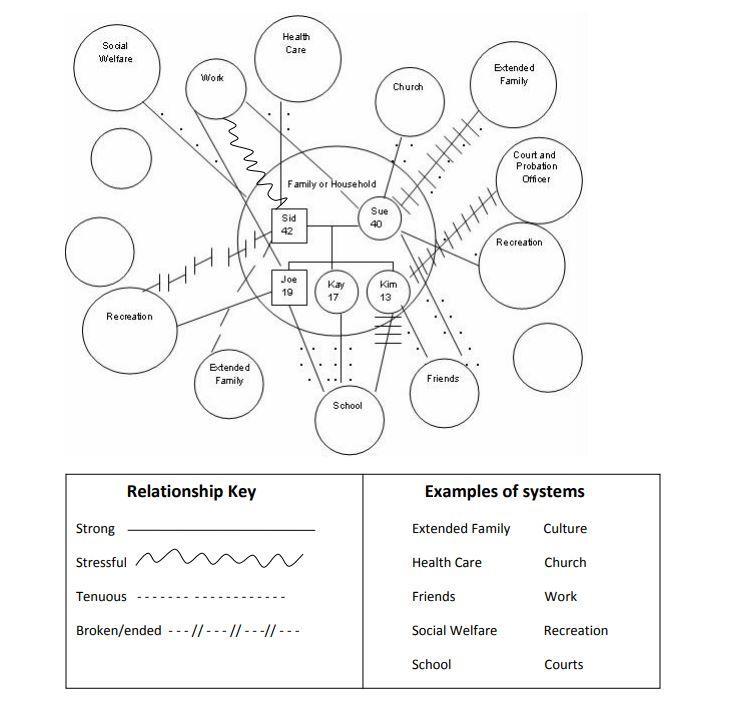 Actividad 2CASONora es una mujer de 34 años de origen inmigrante. Lleva tres años viviendo en este país con sus padres y hermanas. Nora se casó con Peter hace dos años. Peter es hijo de un amigo de la familia de los padres de Nora. La familia de Nora procede de una cultura patriarcal en la que la comunidad está por encima del individuo.El matrimonio de Nora con Peter fue un alivio para la familia de Nora, ya que en su cultura, una mujer de la edad de Nora no debería estar soltera. Sin embargo, poco después de que Nora y Peter se casaran, Peter empezó a controlar el comportamiento diario de Nora. Peter no deja que Nora vea a sus amigos ni que vaya a ningún lugar sin él. El único lugar al que Nora puede ir sola es a un curso de idiomas de carácter obligatorio.Peter le quita a Nora la tarjeta de débito y pide préstamos a su nombre. Cuando Nora intenta resistirse, Peter se vuelve violento y abusa de ella. Peter amenaza a Nora con hacer que regrese a su país de origen.Nora le cuenta la situación a sus padres y les pide ayuda. Al principio, los padres se toman en serio el comportamiento violento de Peter, pero de repente el padre de Nora fallece. La madre de Nora, en pleno duelo, no es capaz de oponerse por sí sola a la voluntad de Peter.Al mismo tiempo, Peter difunde rumores sobre la inmoralidad de Nora para justificar sus acciones violentas ante su comunidad. Los rumores humillan a la familia de Nora. La comunidad presiona a la madre de Nora y a las familias de sus hermanas para que limpien su nombre.La madre de Nora le ruega que se quede con Peter para calmar la situación y sus hermanas le piden que no moleste más a su madre con el asunto. Nora se siente responsable de la violencia y de la reputación de su familia y acepta que divorciarse de Peter es imposible.Con el tiempo, la violencia se vuelve más grave y frecuente. En una ocasión, Peter estrangula a Nora durante tanto tiempo que pierde el conocimiento. Tras el estrangulamiento, empieza a tener problemas de habla, sobre todo en situaciones de estrés. Nora se siente aislada, impotente y deprimida.Peter ha amenazado con compartir algunas fotos privadas de Nora en público si Nora "arruina su reputación como marido", como él dice. Nora siente ansiedad porque no puede hablar de sus sentimientos con nadie, ni siquiera con su familia.Tras analizar el caso, responde a la siguiente pregunta:¿Qué actos, situaciones o condiciones ponen en peligro a Nora?Actividad 3Realizar un ejercicio de mapeo de servicios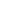 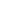 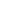 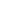 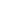 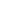 Anexo 1 Ejemplo: Mapeo de la violencia de género en NepalEn todo Nepal, muchas ONG locales e internacionales trabajan para abordar los problemas relacionados con diversas formas de violencia de género. Los programas incluyen la defensa de los derechos, la sensibilización, el desarrollo de capacidades y la prestación de servicios de apoyo y refugio a las supervivientes. Sus esfuerzos se han examinado en varios estudios, pero faltaba un examen actual y exhaustivo de la cuestión en todos los distritos de Nepal, lo que llevó a la Fundación Asia, en colaboración con el Departamento para el Desarrollo Internacional (DFID) del Reino Unido, a realizar un mapeo preliminar de las intervenciones contra la violencia de género en Nepal a principios de 2010. Esto se produjo tras una histórica muestra de voluntad política por parte del Primer Ministro de Nepal, que declaró 2010 el año de la lucha contra la violencia de género.Se esperaba que el ejercicio de cartografía sirviera de base para el trabajo de la Unidad de Seguimiento y Tramitación de Denuncias de Violencia de Género creada en el marco de la Oficina del Primer Ministro, los ministerios, las organizaciones que trabajan en el ámbito de la violencia de género y otras partes interesadas. También se pretendía sentar las bases para una investigación más exhaustiva que, en última instancia, evitara la duplicación y contribuyera al diseño de un plan holístico para abordar eficazmente la violencia de género en Nepal.El mapeo preliminar, realizado con 36 ONG con sede en la capital, Katmandú (pero que trabajan en todo el país), reveló que las ONG trabajaban en los ámbitos de la violencia doméstica, el tráfico de personas, los derechos de las niñas y los derechos de las mujeres solteras (viudas).  La magnitud de la violencia era difícil de evaluar, debido a que la mayoría de los casos no se denunciaban y/o se resolvían temporalmente en la comunidad, o incluso en el hogar, a través de la mediación, la amenaza y la intimidación.Las ONG participaban principalmente en tres categorías de actividades de respuesta: sensibilización y defensa, prevención, y apoyo. Muchas se habían movilizado recientemente para crear la Red Nacional contra la Violencia Doméstica (NNADV), presionar al gobierno para que aprobara la Ley de Violencia Doméstica y, una vez aprobada en abril de 2009, hacer un seguimiento de su aplicación.Para más información, véase Nepal: Preliminary Mapping of Gender-Based Violence (Asia Foundation, 2010), Katmandú: Fundación Asia.Taller 1Conocimientos teóricos sobre la violencia familiar y los malos tratos en EuropaTaller 1Conocimientos teóricos sobre la violencia familiar y los malos tratos en EuropaMATRIZ DE RESULTADOS DEL APRENDIZAJEMATRIZ DE RESULTADOS DEL APRENDIZAJEConocimientosConocimiento de los conceptos de cada tipo de violencia familiar (violencia de género, violencia filioparental, violencia de padres hacia hijos y maltrato de personas mayores) en Europa.ConocimientosConocimiento de los conceptos de cada tipo de violencia familiar (violencia de género, violencia filioparental, violencia de padres hacia hijos y maltrato de personas mayores) en Europa.HabilidadesAnalizar y desarrollar un ejercicio de mapeo de los servicios de cada país relacionados con las respuestas a la violencia familiar.HabilidadesAnalizar y desarrollar un ejercicio de mapeo de los servicios de cada país relacionados con las respuestas a la violencia familiar.ActitudesEntender el tema de la violencia en la familia y conocer los servicios que existen y cómo llegar a ellos.ActitudesEntender el tema de la violencia en la familia y conocer los servicios que existen y cómo llegar a ellos.Objetivos de aprendizajeFamiliarizarse con lo que es la violencia y la violencia familiar.Conocer los conceptos de todos los tipos de violencia en el contexto de la violencia familiar. Identificar los factores de riesgo y las repercusiones en la salud y sociales de la violencia familiar.Reconocer los enfoques para prevenir y responder a la violencia familiar.Desarrollar una hoja de ruta cuando se trabaja con familias. Conocer las estrategias para apoyar una intervención eficaz. Desarrollar un ejercicio de mapeo de servicios.Objetivos de aprendizajeFamiliarizarse con lo que es la violencia y la violencia familiar.Conocer los conceptos de todos los tipos de violencia en el contexto de la violencia familiar. Identificar los factores de riesgo y las repercusiones en la salud y sociales de la violencia familiar.Reconocer los enfoques para prevenir y responder a la violencia familiar.Desarrollar una hoja de ruta cuando se trabaja con familias. Conocer las estrategias para apoyar una intervención eficaz. Desarrollar un ejercicio de mapeo de servicios.ESQUEMA DE LA SESIÓNESQUEMA DE LA SESIÓNDescripción de las actividades de aprendizajeEl formador da la bienvenida a los participantes y presenta el taller: conocimientos teóricos sobre la violencia familiar y los malos tratos en Europa. Explica que el taller se dividirá en 3 unidades. Unidad 1 -Conceptos sobre los tipos de violencia en las familias europeas.Unidad 2 - Factores clave e impacto sanitario y social de la violencia familiar.Unidad 3 - Desarrollo de un ejercicio de mapeo de servicios en el ámbito de la violencia familiar.Unidad 1El formador presenta y explica la información y las competencias pertinentes de la Unidad 1 (con el apoyo del manual de aprendizaje para complementar la presentación).Actividad 1 (Al final de la Unidad 1):El formador entrega a cada alumno una copia de la Actividad 1 para que realice la actividad.Lee con los alumnos la explicación de qué es un ecomapa y explorad juntos los pasos para elaborar un ecomapa y el ejemplo.Nota: Para esta actividad, el alumno puede completar un ecomapa propio o el de un compañero.Al final de la actividad 1, el formador promueve una reflexión sobre la herramienta, con las siguientes preguntas:¿Cuáles pueden ser las ventajas de elaborar un ecomapa cuando se trabaja con familias en situación de violencia?¿Qué fue lo más difícil de identificar y por qué?Unidad 2 Al final de la actividad 1, el formador presenta y explica la información y las competencias pertinentes de la Unidad 2 (con el apoyo del manual de aprendizaje para complementar la presentación).Actividad 2 (Al final de la Unidad 2):El formador entrega a cada alumno un ejemplar de la Actividad 2 para que realice la actividad. Al final de la actividad, los alumnos reflexionan sobre sus respuestas con el grupo.Unidad 3Al final de la actividad 2, el formador presenta y explica la información y las competencias pertinentes de la Unidad 3 (con el apoyo del manual de aprendizaje para complementar la presentación).Actividad 3 (Al final de la Unidad 3):Realizar un ejercicio de mapeo de serviciosEl formador divide a los alumnos en grupos y les explica cómo elaborar un ejercicio de mapeo de servicios. Lee el ejemplo de un mapeo de la violencia de género en Nepal. Pide a los grupos que dibujen/escriban mapas de sus servicios/entidades en el ámbito de la violencia familiar, teniendo en cuenta la zona que cubren o donde viven- Actividad 3 (imprima la hoja en tamaño grande. Los alumnos deben identificar los servicios con notas post-it y colocarlas en la hoja).El formador explica que en los post-it es importante tener información sobre:¿Dónde se encuentran los servicios?¿Para quién están disponibles los servicios?¿Quién los utiliza?¿Qué ofrecen los servicios?Comparar mapas señalando similitudes, diferencias y los servicios que se encuentran en su área geográfica.ConclusiónDuración30 minutos 1 hora1 hora30 minutos1 hora3 horasDURACIÓN TOTAL7 horas Materiales necesarios para el tallerOrdenador;Proyector;Papel; Actividades 1, 2 y 3;Anexo 1;Post-its;Bolígrafos.Materiales necesarios para el tallerOrdenador;Proyector;Papel; Actividades 1, 2 y 3;Anexo 1;Post-its;Bolígrafos.ReferenciasMartins, E. Rato, M. Marques, E. Familiy violence: concepts, impact and intervention of health professionals. Egitania sciencia. ermelindam_169a.pdf (ipg.pt)Council of Europe Convention on preventing and combating violence against women and domestic violence. Council of Europe Treaty Series - No. 210.Istanbul, 11.V.2011. CETS 210 - Council of Europe Convention on preventing and combating violence against women and domestic violence (coe.int)WHO. (June 2022). Abuse of older people. Abuse of older people (who.int)WHO. (September 2022). Child maltreatment. Child maltreatment (who.int)WHO. (March 2021). Violence against women. Violence against women (who.int)WHO. World Health Organization Violence Prevention Unit: Approach, objectives and activities, 2022-2026. who_2022_plv_strategy_2022-2026_finalfile.pdfNIJ. Category D: Social and Cultural Context: Domestic Violence and Children. Compendium of Research on Violence Against Women. 1993-2020. COMPENDIUM OF RESEARCH ON VIOLENCE AGAINST WOMEN 1993-2020 (ojp.gov)ONU FEMMES. Centre de Connaissances Virtuel Pour Mettre Fin à la Violence contre les Femmes et les Filles. (February 2019). Conduct a service mapping exercise. Conduct a service mapping exercise (endvawnow.org)ReferenciasMartins, E. Rato, M. Marques, E. Familiy violence: concepts, impact and intervention of health professionals. Egitania sciencia. ermelindam_169a.pdf (ipg.pt)Council of Europe Convention on preventing and combating violence against women and domestic violence. Council of Europe Treaty Series - No. 210.Istanbul, 11.V.2011. CETS 210 - Council of Europe Convention on preventing and combating violence against women and domestic violence (coe.int)WHO. (June 2022). Abuse of older people. Abuse of older people (who.int)WHO. (September 2022). Child maltreatment. Child maltreatment (who.int)WHO. (March 2021). Violence against women. Violence against women (who.int)WHO. World Health Organization Violence Prevention Unit: Approach, objectives and activities, 2022-2026. who_2022_plv_strategy_2022-2026_finalfile.pdfNIJ. Category D: Social and Cultural Context: Domestic Violence and Children. Compendium of Research on Violence Against Women. 1993-2020. COMPENDIUM OF RESEARCH ON VIOLENCE AGAINST WOMEN 1993-2020 (ojp.gov)ONU FEMMES. Centre de Connaissances Virtuel Pour Mettre Fin à la Violence contre les Femmes et les Filles. (February 2019). Conduct a service mapping exercise. Conduct a service mapping exercise (endvawnow.org)